Arbetsgrupper inför Nordic Youth Trophy, gruppsamordnare för respektive grupp är markerade med grönt.Arbetstider för respektive dag följer nedan.Jag har uppdaterat med de ändringar som jag fått till mig för respektive pass. Och även fredagens första pass börjar falla på plats.Även en uppdaterad version av matchtider för oss i Karlskoga följer nedan.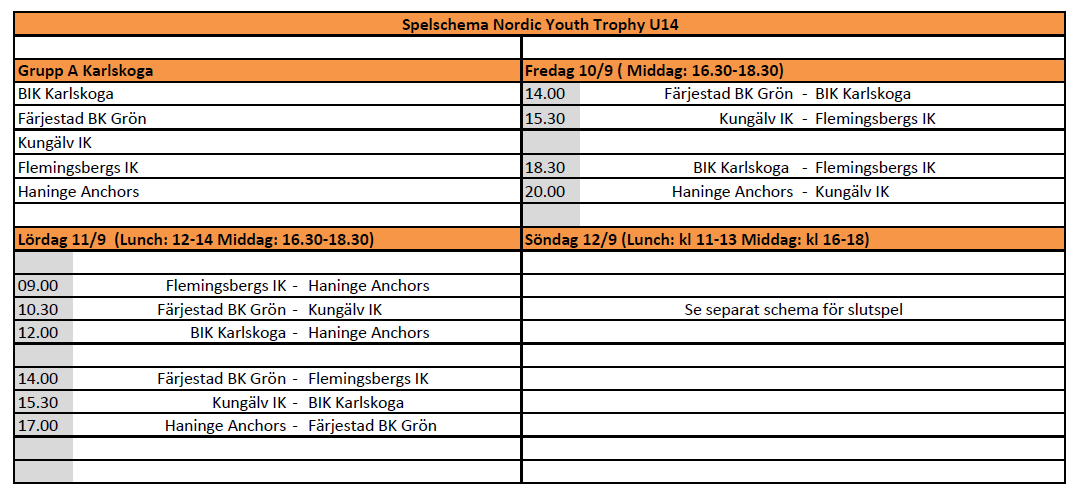 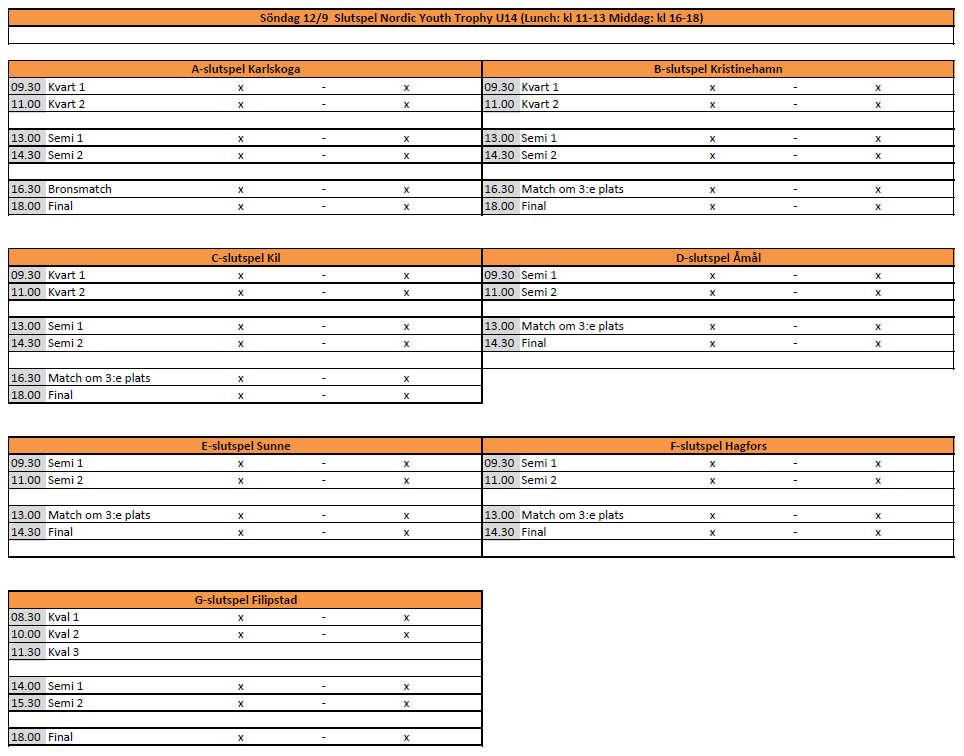 Även mattider finns ännu bara som preliminära men borde stämma hyffsat.Fredag middag:
16.30 BIK
17 Flemingsberg
17.30 FBK
18 Kungälv
18.30 Haninge Lördag lunch: 12 Flemingsberg
12.30 FBK
13 Kungälv13.30 BIK
14 HaningeSöndag lunch: 11 Vinnare kvart 1
11.25 Semi 1 klart lag
11.50 Förlorare kvart 1
12.15 Semi 2 klart lag
12.40 Vinnare kvart 2
13.05 Förlorare kvart 2

Söndag middag: 
16 Vinnare semi 1
16.30 Vinnare semi 2
17.30 Förlorare match om 3:e
18.00 Vinnare match om 3:eGrupp 1Grupp 2Grupp 3Grupp 1Grupp 2SekretariatSekretartiatSekretariatServeringServeringStefan GTony TMikael NJennie RAlexandra KMartin BAlexander SJohan JCarola LJenny HJerry LKrister F-BFredrik NLiselott BMadeleine LTommy KHelena F-WAnders AJohan EPer F-WPetter HKioskKioskKiosgAnna LCarina JJenny RAnna KTherese F-BCamilla KJorun BLinda NMaria NAnna JÅsa BUlrika LFredagSekritariatKioskServering13.00->17.0013.00->17.0015.00->19.00ok tidigt passAlexander SAlexandra KJennie Rok tidigt passJerry LJenny HCarola Lok tidigt passPeter MTheres F-BLiselott Bok tidigt passMickael NUlrika L17.00->21.0017.00->21.00Stefan GAnna LMartin BAnna KJerry LJorun BTommy KAnna JJohan ELördagSekritariatKioskServering9.00->13.309.00->13.3010.30->15.00Tony TCarina JAlexandra KAlexander STherese F-BJenny HKrister F-BUlrika LMadeleine LHelena F-WÅsa BPer F-W13.30->19.0013.30->19.00Mikael NJenny RJohan JCamilla KFredrik NMaria NAnders ALinda NPetter HSöndagSekritariatKioskServering8.00->12.308.00->12.309.30->14.30Stefan GAnna LAlexandra KMartin BAnna KJenny HJerry LJorun BMadeleine LTommy KAnna JJohan E12.30->16.0012.30->16.0014.30->19.00Tony TCarina JJennie RAlexander STherese F-BCarola LKrister F-BLinda NLiselott BHelena F-WÅsa BPer F-W16.00->20.0016.00->20.00Mikael NJenny RJohan JCamilla KFredrik NMaria NPeter MUlrika LPetter H